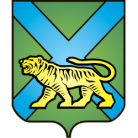 ТЕРРИТОРИАЛЬНАЯ ИЗБИРАТЕЛЬНАЯ КОМИССИЯ
ГОРОДА УССУРИЙСКАРЕШЕНИЕг. Уссурийск
О назначении председателяучастковой избирательной комиссииизбирательного участка № 2885  На основании решения территориальной избирательной комиссии города Уссурийска от 01 сентября 2016 года № 176/32 «О назначении членов участковой избирательной комиссии с правом решающего голоса избирательного участка № 2885, образованного на территории воинской части, расположенной в обособленной, удаленной от населенных пунктов местности на территории Уссурийского городского округа при проведении выборов, назначенных на 18 сентября 2016 года» и в соответствии с частью 7 статьи 28 Федерального закона «Об основных гарантиях избирательных прав и права на участие в референдуме граждан Российской Федерации», с частью 8 статьи 31 Избирательного кодекса Приморского края,  территориальная избирательная комиссия города УссурийскаРЕШИЛА:1.Назначить председателем участковой избирательной комиссии избирательного участка № 2885 Швечихина Павла Васильевича, 01.09.1977 года рождения, образование высшее, заместителя командира бригады по работе с личным составом войсковой части 71289, кандидатура предложена собранием избирателей по месту службы: войсковая часть 71289.2. Выдать председателю участковой избирательной комиссии избирательного участка № 2885 Швечихину П.В.  удостоверение установленного образца.3. Направить настоящее решение в участковую избирательную комиссию избирательного участка № 2885 для сведения.4. Разместить настоящее решение на официальном сайте администрации Уссурийского городского округа в разделе «Территориальная избирательная комиссия города Уссурийска» в информационно-телекоммуникационной сети «Интернет».Председатель комиссии		                                          О.М. МихайловаСекретарь комиссии						                 С.В. Хамайко01 сентября 2016 года                      № 177/32